TURNAJ V KULEČNÍKUPřijď si zahrát kulečník do Školního klubu!Turnaj se bude konat od 19. 3. do 28. 3. 2018.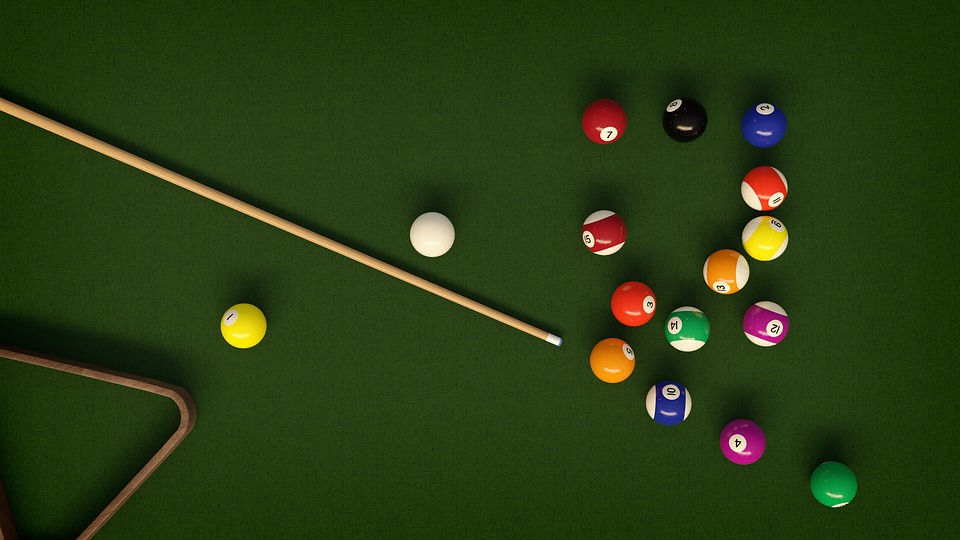 